Ski-Events mit Weltklasse-Niveau TRENTINO MIT PRALL GEFÜLLTEM WINTERSPORTKALENDER Traditionsreiche Weltcup-Abfahrten wie der Canalone Miramonti in Madonna di Campiglio, eine exzellente Infrastruktur und die einzigartige Natur der UNESCO-geschützten Dolomiten – kein Wunder, dass das Trentino als Austragungsort internationaler Sport-Events beliebt ist. Ob vor dem Fernseher oder mitten drin in den Stadien: Große Emotionen und historische Sportmomente erwarten auch in der anstehenden Wintersaison Millionen Sportfans.Die Wintersportsaison im Trentino startet direkt mit einem Weltklasse-Event: Beim Snowboard-Weltcup am 14. Dezember 2017 gehen im Skigebiet Val di Fassa internationale Top-Snowboarder ins Rennen um die Medaillen. Die Parallelslaloms der Damen und der Herren garantieren den Zuschauern jede Menge Nervenkitzel. Für sie wird rund um die Pisten außerdem ein großes Entertainment-Programm geboten. Ganz großer Sport wird auch beim Europacup-Rennen der Herren in Pozza di Fassa am 18. Dezember 2017 geboten. Unterm Flutlicht des Ski-Stadions Aloch kämpfen internationale Skitalente um einen Platz auf dem Sigertreppchen. Der adrenalingeladene Riesenslalom findet auf der schwarzen Piste von Pozza statt, die mit einem Gefälle als äußerst anspruchsvoll gilt. Der Damen-Europacup beginnt nur wenige Tage zuvor: am 14. und 15. Dezember 2017 wird die Olimpionica-Strecke in Andalo Schauplatz des Damen-Riesenslaloms und des Spezialslaloms. Spannender kann der Auftakt zum Slalom-Weltcup in Madonna di Campiglio, der nur vier Tage später startet, gar nicht sein. Am 22. Dezember 2017 tanzen die Slalom-Profis beim traditionsreichen „3Tre”-Skiweltcup-Rennen durch den eng gesteckten Kurs am anspruchsvollen Canalone Miramonti in Madonna di Campiglio. Zuschauer können sich auf einen unvergesslichen Abend voller Nervenkitzel, großer Emotionen und mit bester Unterhaltung rund um das Skispektakel freuen.Eine eher außergewöhnliche Sportart rücken dann am Dreikönigstag am 6. Januar 2018 die Scheinwerfer ins Rampenlicht: Der Schneeschuh-Wettbewerb Ciaspolada zählt zu den beliebtesten italienischen Show-Events und startet bereits zum 45. Mal. Für Freunde des Sports ist es schon fast ein Muss, bei der „Königin der Schneeschuhrennen” dabei zu sein. Sie lockt jährlich mehr als 6.000 Top-Athleten, Amateure und Fans ins Val di Non.Doch auch Weltklasse-Veranstaltungen in den nordischen Disziplinen sind im Trentino fest verankert. Am 6. und 7. Januar 2018 kehrt die nordische Tour de Ski ins Val di Fiemme zurück. Bei der Schluss-Etappe des Rennens messen sich die weltbesten Langlauf-Profis am Lago di Tesero. Beim eindrucksvollen Abschluss auf der Olimpia-Piste der Alpe Cermis entscheidet sich schließlich, wer den längsten Atem hat. Kurz darauf, vom 12. bis zum 14. Januar 2018 schaut die Wintersport-Welt aufs Val di Fiemme, den Austragungsort des Weltcups der Nordischen Kombination. Drei Jahre nach der Weltmeisterschaft kehrt die Weltelite der Kombinierer hierher zurück. Spannende Wettkämpfe finden im Skisprungstadion von Predazzo und im Langlaufzentrum Lago di Tesero statt.Am 28. Januar 2018 treffen die Spitzen-Langläufer dann im Val di Fiemme und Val di Fassa aufeinander. Die Marcialonga ist der größte Skimarathon Italiens, der auch in seinem 45. Jahr nichts an Faszination eingebüßt hat. Das Event auf der 70 Kilometer langen Strecke zwischen Moena und Cavalese gilt als Königin der Nordischen Disziplinen und ist Teil der Worldloppet-Serie. Mit der Sportiva Epic Ski Tour vom 8. bis 10. März 2018 macht eine neue Tourenski-Veranstaltung schon jetzt von sich reden. Das dreitägige Etappenrennen im Val di Fassa richtet sich an Amateure und Profis gleichermaßen. Ins Leben gerufen wurde die Veranstaltung von Jürg Capol, dem einstigen Marketingchef beim Skilaufverband FIS und Erfinder der Tour de Ski. Das Event mit einem großen Rahmenprogramm steigt auf der Alpe Cermis, am Passo San Pellegrino und am Passo Pordoi.Last but not least vereint das internationale Tourenskirennen Ski Alp Race Dolomiti di Brenta am 7. und 8. April 2018 in Madonna di Campiglio gegen Saisonende nochmals die weltbesten Sportler der spektakulären Disziplin am Fuß der berühmten Felswände der Brenta-Dolomiten.Übersicht Sportevents 2017 / 2018Trento, September 2017Weitere Informationen zu den Sport-Events im Trentino gibt es auf www.visittrentino.it/de/erleben/top-sport-events. Über Trentino:   Die autonome Provinz im Norden Italiens gliedert sich in vierzehn touristische Gebiete und erstreckt sich von den Dolomiten, die seit 2009 als UNESCO-Weltnaturerbe zählen, bis hin zum Nordzipfel des Gardasees mit der Stadt Riva del Garda. Neben den historischen Städten Trento und Rovereto besticht Trentino vor allem mit seiner vielseitigen Natur – rund 30 Prozent der Gesamtfläche bestehen aus Naturschutzgebieten. Mediterrane Temperaturen am Wasser und alpines Klima in den Bergen:  Die abwechslungsreichen Wetterbedingungen machen Trentino zu einem idealen Reiseziel für Natur-, Kultur- sowie Sportliebhaber. Weitere Informationen unter www.visittrentino.info.    Weitere Presseinformationen:Die aktuelle Pressemappe gibt es auch auf: www.visittrentino.info/de/presse/pressemappen 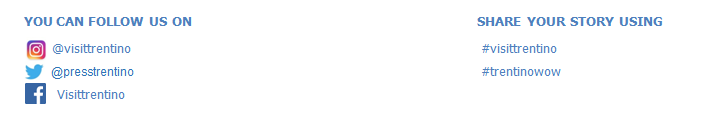 VeranstaltungDatumOrtDetailsSnowboard-Weltcup14. Dezember 2017Val di FassaParallelslaloms der Damen und Herren im Skigebiet Val di Fassa-Carezza. Alpiner Ski-Europacup der Damen14./15. Dezember 2017PaganellaRiesen- und Spezialslalom der Damen auf der Olimpionica-Strecke in Andalo Alpiner Ski-Europacup der Herren18. Dezember 2017Val di FassaNacht-Slalom-Klassiker im Ski-Stadion Aloch, gültig für die 7. Memorials Elke Pastore“3Tre” Audi FIS Skiweltcup22. Dezember 2017Madonna di CampiglioSlalom-Klassiker im traditionsreichen Canalone MiramontiCiaspolada6. Januar 2018Val di Non45. Schneeschuhwettbewerb mit Event-Charakter mit jährlich rund 6.000 TeilnehmernTour de Ski6. / 7. Januar 2018Val di FiemmeTeil des Langlauf-Weltcups am Lago di Tesero und Abschluss auf der Olimpia-PisteWeltcup Nordische Kombination 12. bis 14. Januar 2018Val di FiemmeSkisprung- und Langlaufwettkämpfe in Predazzo und am Lago di Tesero 45. Marcialonga28. Januar 2018Val di Fiemme und Val di FassaGrößter Skimarathon Italiens zwischen Moena und Cavalese und Teil der Weltloppet-Serie. Sportiva Epic Ski Tour8. -10. März 2018Val di FassaDreitägiges Tourenski-Etappenrennen Ski Alp Race Dolomiti di Brenta7. / 8. April 2018Madonna di CampiglioInternationales Tourenskirennen